ГАННІВСЬКА ЗАГАЛЬНООСВІТНЯ ШКОЛА І-ІІІ СТУПЕНІВПЕТРІВСЬКОЇ СЕЛИЩНОЇ РАДИ ОЛЕКСАНДРІЙСЬКОГО РАЙОНУКІРОВОГРАДСЬКОЇ ОБЛАСТІНАКАЗ24.02.2022                                                                                                                           № 17с. ГаннівкаПро переведення учнівна дистанційне навчанняВідповідно до листа відділу освіти № 1/29/37/1 від 24 лютого 2022 року 
    	  НАКАЗУЮ:1. Перевести освітній процес у дистанційну форму (організувати навчання онлайн за місцем проживання здобувачів освіти та працівників).2. Підготувати об’єкти укриття (підвали, спортивні зали), які можуть бути використані для укриття цивільного населення та створити в них запаси води.3. Контроль за виконанням наказу по Володимирівській загальноосвітній школі І-ІІ ступенів, філії Ганнівської загальноосвітньої школи І-ІІІ ступенів покласти на завідувача філії МІЩЕНКО М.І., по Іскрівській загальноосвітній школі І-ІІІ ступенів, філії Ганнівської загальноосвітньої школи І-ІІІ ступенів покласти на завідувача філії ЯНИШИНА В.М., по Ганнівській загальноосвітній школі І-ІІІ ступенів залишаю за собою.
  	Директор школи                                                                                                      О.КанівецьЗ наказом ознайомлені:                                                                                           В.Янишин М.Міщенко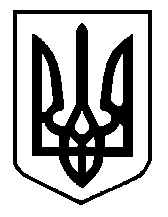 